9	to consider and approve the Report of the Director of the Radiocommunication Bureau, in accordance with Article 7 of the Convention:9.1	on the activities of the Radiocommunication Sector since WRC-15;9.1 (9.1.1) 	Resolution 212 (Rev.WRC-15) – Implementation of International Mobile Telecommunications in the frequency bands 1 885-2 025 MHz and 2 110 2-200 MHzProposalCameroon supports View 2 of the CPM Report.No changes should be made to the Radio Regulations as the results of studies did not offer sufficient guarantees for the protection of existing services.All Central African Economic and Monetary Community countries support this proposal, in line with Recommendation 2 of the second workshop of the Central African subregion on WRC-19 preparation, held from 6 to 9 August 2019 at the ITU Centre of Excellence in Yaoundé, Cameroon.______________World Radiocommunication Conference (WRC-19)
Sharm el-Sheikh, Egypt, 28 October – 22 November 2019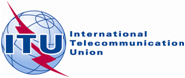 PLENARY MEETINGAddendum 3 to
Document 103-E10 October 2019Original: FrenchCameroon (Republic of)Cameroon (Republic of)Proposals for the work of the conferenceProposals for the work of the conferenceAgenda item 9.1(9.1.1)Agenda item 9.1(9.1.1)